KАРАР                                                                                ПОСТАНОВЛЕНИЕ04 февраль 2016 й.                                № 3                            04 февраля 2016 г.О минимальном размере оплаты труда В соответствии с Федеральным законом от 14.12.2015 года № 376-ФЗ «О внесении изменения в статью 1 федерального закона «О минимальном размере оплаты труда» и в целях повышения уровня и качества жизни населения, усиления социальной защищенности работников учреждений бюджетной сферы Администрация  сельского поселения Месягутовский  сельсовет муниципального района Янаульский район Республики Башкортостан   п о с т а н о в л я е т:Руководителям муниципальных учреждений сельскогопоселения Месягутовский  сельсовет муниципального района Янаульский район Республики Башкортостан обеспечить выплату месячной заработной платы работникам, полностью отработавшим за указанный период норму рабочего времени и выполнившим нормы труда (трудовые обязанности), не ниже 6204 рубля, включая надбавку компенсационного характера за работу в особых климатических условиях.2. Контроль исполнения настоящего постановления  оставляю за собой.Глава сельского поселения                                                                И.И.АхраровБАШKОРТОСТАН  РЕСПУБЛИКАHЫЯNАУЫЛ  РАЙОНЫ МУНИЦИПАЛЬ РАЙОНЫНЫN мeсefyт   АУЫЛ СОВЕТЫ АУЫЛ БИЛEМEHЕ  ХАКИМИEТЕ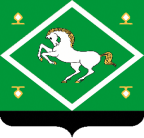 АДМИНИСТРАЦИЯсельского поселения МЕСЯГУТОВСКИЙ СЕЛЬСОВЕТМУНИЦИПАЛЬНОГО  РАЙОНАЯНАУЛЬСКИЙ РАЙОН РЕСПУБЛИКИ БАШКОРТОСТАН